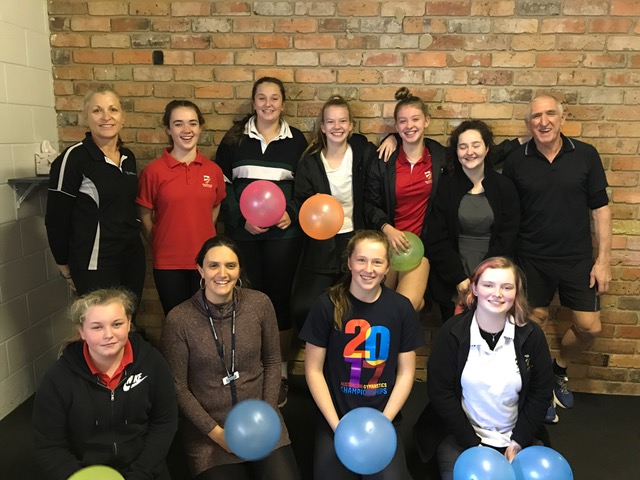 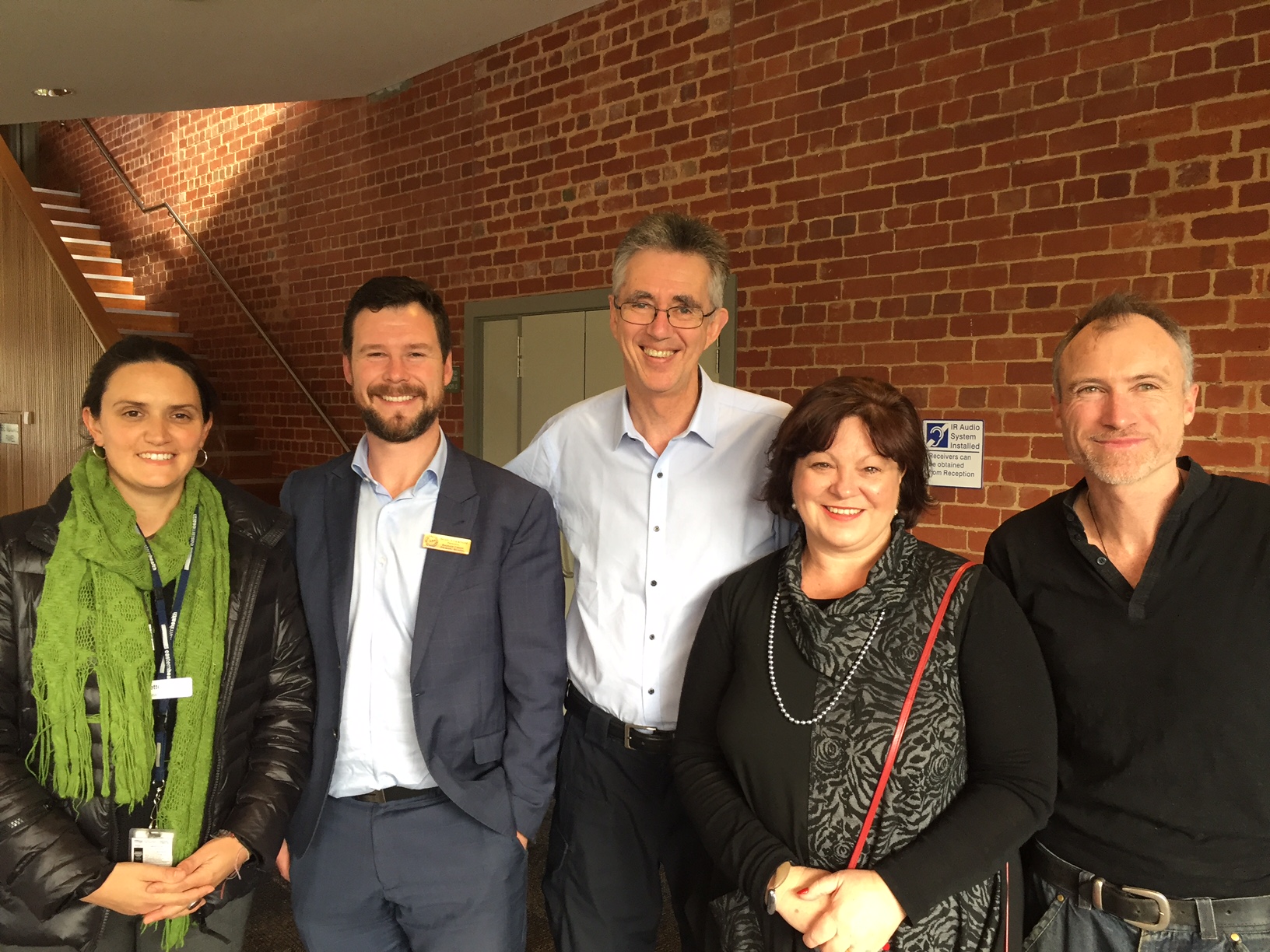 Inputs→Activities / Interventions→Outputs→Impacts→OutcomesSenior Health Promotion  OfficerMale PVAW Health Promotion OfficerSporting clubs, leagues and organisationsEH staff and managementCommunity leadersAll participating organisations in collaborativeEastern Metro Region shared work around gender equity/PVAW Healesville Change the Story GroupUpper Yarra – Strengthening Women Partnership1.Challenging condoning of violence against women – men’s engagement and initiatives2.Strengthening women – township based partnerships and projects3.Challenging gender stereotypes – engagement with fathers4.Strengthening respectful relationships – Schools Focused Projects5.Supporting and advising on Gender Equity and PVAW internally at Eastern Health6.Advocating for strategic responses and support for  PVAW in the Yarra Valley Engagement of community leadership within AFL Eastern Region and Yarra Ranges LeaguesCommunity Partnerships enhanced and developedSocial Marketing Project (challenging violence)Projects specific to strengthening women seeded and supportedGender equity project within EH implemented as intendedIncreased proportion of target populations exposed to gender equity/PVAW activitiesIncreased awareness of equal and respectful relationships amongst target populations exposed to PVAW activitiesIncreased partnership development and collaboration between key partners for PVAWIncreased access by women to community mentors, services and projects that facilitate empowerment, choice and opportunityTo reduce violence against women in the EMR